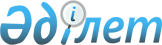 О внесении изменений в решение Аральского районного маслихата Кызылординской области от 29 декабря 2021 года № 190 "О бюджете сельского округа Атанши на 2022-2024 годы"
					
			С истёкшим сроком
			
			
		
					Решение Аральского районного маслихата Кызылординской области от 26 мая 2022 года № 258. Прекращено действие в связи с истечением срока
      Аральский районный маслихат Кызылординской области РЕШИЛ:
      1. Внести в решение Аральского районного маслихата Кызылординской области от 29 декабря 2021 года № 190 "О бюджете сельского округа Атанши на 2022-2024 годы" следующие изменения:
      пункт 1 изложить в новой редакции:
      "1. Утвердить бюджет сельского округа Атанши на 2022-2024 годы согласно приложениям 1, 2 и 3, в том числе на 2022 год в следующих объемах:
      1) доходы – 40 944 тысяч тенге;
      налоговые поступления – 2019 тысяч тенге;
      поступления от продажи основного капитала – 0;
      поступления трансфертов – 38 925 тысяч тенге;
      2) затраты – 41 306 тысяч тенге;
      3) чистое бюджетное кредитование – 0;
      бюджетные кредиты – 0;
      погашение бюджетных кредитов – 0;
      4) сальдо по операциям с финансовыми активами – 0;
      приобретение финансовых активов – 0;
      поступления от продажи финансовых активов государства – 0;
      5) дефицит (профицит) бюджета– -362,0 тысяч тенге;
      6) финансирование дефицита (использование профицита) – 362,0 тысяч тенге.".
      Приложение 1 к указанному решению изложить в новой редакции согласно приложению к настоящему решению.
      2. Настоящее решение вводится в действие с 1 января 2022 года и подлежит официальному опубликованию. Бюджет сельского округа Атанши на 2022 год
					© 2012. РГП на ПХВ «Институт законодательства и правовой информации Республики Казахстан» Министерства юстиции Республики Казахстан
				
      Секретарь Аральского районного маслихата 

Б.Турахметов
Приложение к решению
Аральского районного маслихата
от "26" мая 2022 года № 258Приложение к решению
Аральского районного маслихата
от "29" декабря 2021 года № 190
Категория 
Категория 
Категория 
Категория 
Сумма на 
2022 год
(тысяч тенге)
Класс
Класс
Класс
Сумма на 
2022 год
(тысяч тенге)
Подкласс
Подкласс
Сумма на 
2022 год
(тысяч тенге)
Наименование
Сумма на 
2022 год
(тысяч тенге)
1
2
3
4
5
1. Доходы
40 944
1
Налоговые поступления
2019
04
Hалоги на собственность
2019
1
Hалоги на имущество
19
4
Hалог на транспортные средства
2000
4
Поступления трансфертов
38925
02
Трансферты из вышестоящих органов государственного управления
38 925
3
Трансферты из бюджета района (города областного значения) 
38 925
Функциональная группа
Функциональная группа
Функциональная группа
Функциональная группа
Сумма на 
2022 год
Администратор бюджетных программ
Администратор бюджетных программ
Администратор бюджетных программ
Сумма на 
2022 год
Программа
Программа
Сумма на 
2022 год
Наименование
Сумма на 
2022 год
2. Расходы
41 306
01
Государственные услуги общего характера
27 783
124
Аппарат акима города районного значения, села, поселка, сельского округа
27 783
001
Услуги по обеспечению деятельности акима города районного значения, села, поселка, сельского округа
27 783
05
Здравоохранение
232
124
Аппарат акима района в городе, города районного значения, поселка, села, сельского округа
232
002
Организация в экстренных случаях доставки тяжелобольных людей до ближайшей организации здравоохранения, оказывающей врачебную помощь
232
07
Жилищно-коммунальное хозяйство
489
124
Аппарат акима города районного значения, села, поселка, сельского округа
489
008
Освещение улиц населенных пунктов
248
009
Обеспечение санитарии населенных пунктов
241
08
Культура, спорт, туризм и информационное пространство
12 802
124
Аппарат акима города районного значения, села, поселка, сельского округа
12 802
006
Поддержка культурно-досуговой работы на местном уровне
12 802
3.Чистое бюджетное кредитование
0
Бюджетные кредиты
0
5
Погашение бюджетных кредитов
0
4. Сальдо по операциям с финансовыми активами
0
Приобретение финансовых активов
0
5. Дефицит (профицит) бюджета
-362
6. Финансирование дефицита (использование профицита) бюджета
362
8
Используемые остатки бюджетных средств
362
1
Свободные остатки бюджетных средств
362
01
Свободные остатки бюджетных средств
362
2
Остатки бюджетных средств на конец отчетного периода
0
01
Остатки бюджетных средств на конец отчетного периода
0